ARNOLD ARNOLD ARNOLD ARNOLD Arnold.368129@2freemail.com 15+ years of experience in GCCFilipino CAREER OBJECTIVE: A highly experienced and motivated professional with a comprehensive career in visual merchandising, designs and window displays. Seeking a challenging role in a progressive professionally-managed organizations where I can utilize my talent, interest, extensive professional knowledge, experience and expertise to the optimum level. To have a rewarding career and be part of a team in achieving the organization objectives which may help provide a positive contribution.CAREER OBJECTIVE: A highly experienced and motivated professional with a comprehensive career in visual merchandising, designs and window displays. Seeking a challenging role in a progressive professionally-managed organizations where I can utilize my talent, interest, extensive professional knowledge, experience and expertise to the optimum level. To have a rewarding career and be part of a team in achieving the organization objectives which may help provide a positive contribution.CAREER OBJECTIVE: A highly experienced and motivated professional with a comprehensive career in visual merchandising, designs and window displays. Seeking a challenging role in a progressive professionally-managed organizations where I can utilize my talent, interest, extensive professional knowledge, experience and expertise to the optimum level. To have a rewarding career and be part of a team in achieving the organization objectives which may help provide a positive contribution.CAREER OBJECTIVE: A highly experienced and motivated professional with a comprehensive career in visual merchandising, designs and window displays. Seeking a challenging role in a progressive professionally-managed organizations where I can utilize my talent, interest, extensive professional knowledge, experience and expertise to the optimum level. To have a rewarding career and be part of a team in achieving the organization objectives which may help provide a positive contribution.PROFESSIONAL EXPERIENCEPROFESSIONAL EXPERIENCEPROFESSIONAL EXPERIENCEPROFESSIONAL EXPERIENCEPROFESSIONAL EXPERIENCEPROFESSIONAL EXPERIENCE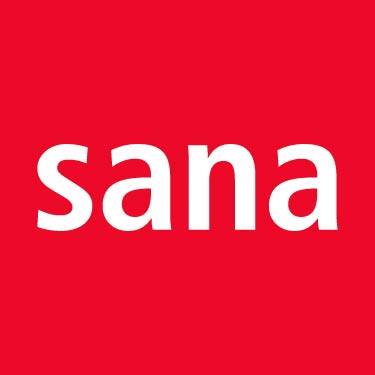 Area Visual MerchandiserSANA FASHION LLCNovember 2015 – presentDubai, United Arab EmiratesPlanning and mapping of merchandise displaysImplementing and installing window and interior displaysSupervising all in-house visual merchandisers across Abu DhabiReporting to Operations manager communicating regarding store calendar of activitiesIn-charge of visual merchandising collaterals (posters, flyers and banners)Area Visual MerchandiserSANA FASHION LLCNovember 2015 – presentDubai, United Arab EmiratesPlanning and mapping of merchandise displaysImplementing and installing window and interior displaysSupervising all in-house visual merchandisers across Abu DhabiReporting to Operations manager communicating regarding store calendar of activitiesIn-charge of visual merchandising collaterals (posters, flyers and banners)Area Visual MerchandiserSANA FASHION LLCNovember 2015 – presentDubai, United Arab EmiratesPlanning and mapping of merchandise displaysImplementing and installing window and interior displaysSupervising all in-house visual merchandisers across Abu DhabiReporting to Operations manager communicating regarding store calendar of activitiesIn-charge of visual merchandising collaterals (posters, flyers and banners)Area Visual MerchandiserSANA FASHION LLCNovember 2015 – presentDubai, United Arab EmiratesPlanning and mapping of merchandise displaysImplementing and installing window and interior displaysSupervising all in-house visual merchandisers across Abu DhabiReporting to Operations manager communicating regarding store calendar of activitiesIn-charge of visual merchandising collaterals (posters, flyers and banners)Area Visual MerchandiserSANA FASHION LLCNovember 2015 – presentDubai, United Arab EmiratesPlanning and mapping of merchandise displaysImplementing and installing window and interior displaysSupervising all in-house visual merchandisers across Abu DhabiReporting to Operations manager communicating regarding store calendar of activitiesIn-charge of visual merchandising collaterals (posters, flyers and banners)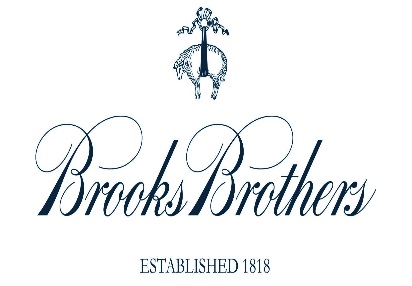 Brooks Brothers, Senior Visual MerchandiserJASHANMAL NATIONAL COMPANYSeptember 2014 – May 2015 (9 months)Dubai, United Arab EmiratesIn-charge of planning and mapping of merchandise displaysImplemented and installed window and interior displaysSupervised all in-house visual merchandisers across GCC regionCommunicated with Brooks Brothers international visual manager for store calendar of activitiesIn-charge of visual merchandising collaterals (posters, flyers and banners)Brooks Brothers, Senior Visual MerchandiserJASHANMAL NATIONAL COMPANYSeptember 2014 – May 2015 (9 months)Dubai, United Arab EmiratesIn-charge of planning and mapping of merchandise displaysImplemented and installed window and interior displaysSupervised all in-house visual merchandisers across GCC regionCommunicated with Brooks Brothers international visual manager for store calendar of activitiesIn-charge of visual merchandising collaterals (posters, flyers and banners)Brooks Brothers, Senior Visual MerchandiserJASHANMAL NATIONAL COMPANYSeptember 2014 – May 2015 (9 months)Dubai, United Arab EmiratesIn-charge of planning and mapping of merchandise displaysImplemented and installed window and interior displaysSupervised all in-house visual merchandisers across GCC regionCommunicated with Brooks Brothers international visual manager for store calendar of activitiesIn-charge of visual merchandising collaterals (posters, flyers and banners)Brooks Brothers, Senior Visual MerchandiserJASHANMAL NATIONAL COMPANYSeptember 2014 – May 2015 (9 months)Dubai, United Arab EmiratesIn-charge of planning and mapping of merchandise displaysImplemented and installed window and interior displaysSupervised all in-house visual merchandisers across GCC regionCommunicated with Brooks Brothers international visual manager for store calendar of activitiesIn-charge of visual merchandising collaterals (posters, flyers and banners)Brooks Brothers, Senior Visual MerchandiserJASHANMAL NATIONAL COMPANYSeptember 2014 – May 2015 (9 months)Dubai, United Arab EmiratesIn-charge of planning and mapping of merchandise displaysImplemented and installed window and interior displaysSupervised all in-house visual merchandisers across GCC regionCommunicated with Brooks Brothers international visual manager for store calendar of activitiesIn-charge of visual merchandising collaterals (posters, flyers and banners)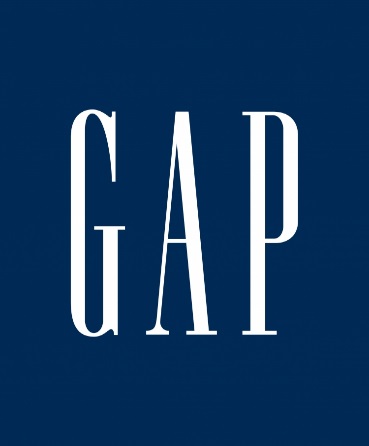 GAP, Regional Visual MerchandiserFAWAZ AL-HOKAIR GROUPMarch 2010 – February 2013 (3 years)Riyadh, Kingdom of Saudi ArabiaIn-charge of planning and mapping of merchandise displaysImplemented and installed window and interior displaysSupervised all in-house visual merchandisers across the regionMonitored merchandise needs for each store ensuring they were in accordance with GAP standardsCommunicated with strategic alliance GAP New York for GAP campaignsUpdated store calendar of activitiesGAP, Regional Visual MerchandiserFAWAZ AL-HOKAIR GROUPMarch 2010 – February 2013 (3 years)Riyadh, Kingdom of Saudi ArabiaIn-charge of planning and mapping of merchandise displaysImplemented and installed window and interior displaysSupervised all in-house visual merchandisers across the regionMonitored merchandise needs for each store ensuring they were in accordance with GAP standardsCommunicated with strategic alliance GAP New York for GAP campaignsUpdated store calendar of activitiesGAP, Regional Visual MerchandiserFAWAZ AL-HOKAIR GROUPMarch 2010 – February 2013 (3 years)Riyadh, Kingdom of Saudi ArabiaIn-charge of planning and mapping of merchandise displaysImplemented and installed window and interior displaysSupervised all in-house visual merchandisers across the regionMonitored merchandise needs for each store ensuring they were in accordance with GAP standardsCommunicated with strategic alliance GAP New York for GAP campaignsUpdated store calendar of activitiesGAP, Regional Visual MerchandiserFAWAZ AL-HOKAIR GROUPMarch 2010 – February 2013 (3 years)Riyadh, Kingdom of Saudi ArabiaIn-charge of planning and mapping of merchandise displaysImplemented and installed window and interior displaysSupervised all in-house visual merchandisers across the regionMonitored merchandise needs for each store ensuring they were in accordance with GAP standardsCommunicated with strategic alliance GAP New York for GAP campaignsUpdated store calendar of activitiesGAP, Regional Visual MerchandiserFAWAZ AL-HOKAIR GROUPMarch 2010 – February 2013 (3 years)Riyadh, Kingdom of Saudi ArabiaIn-charge of planning and mapping of merchandise displaysImplemented and installed window and interior displaysSupervised all in-house visual merchandisers across the regionMonitored merchandise needs for each store ensuring they were in accordance with GAP standardsCommunicated with strategic alliance GAP New York for GAP campaignsUpdated store calendar of activities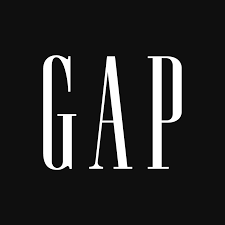 GAP, Senior Visual MerchandiserFAWAZ AL-HOKAIR GROUPNovember 2007  - March 2011 (3 years)Riyadh, Kingdom of Saudi ArabiaIn-charge of planning and mapping of Riyadh region merchandise displaysImplemented and installed window and interior displaysSupervised all in-house visual merchandisers in one region (Riyadh)Monitored store merchandising needs of one region ensuring they were in accordance with GAP standards (G stores)GAP, Senior Visual MerchandiserFAWAZ AL-HOKAIR GROUPNovember 2007  - March 2011 (3 years)Riyadh, Kingdom of Saudi ArabiaIn-charge of planning and mapping of Riyadh region merchandise displaysImplemented and installed window and interior displaysSupervised all in-house visual merchandisers in one region (Riyadh)Monitored store merchandising needs of one region ensuring they were in accordance with GAP standards (G stores)GAP, Senior Visual MerchandiserFAWAZ AL-HOKAIR GROUPNovember 2007  - March 2011 (3 years)Riyadh, Kingdom of Saudi ArabiaIn-charge of planning and mapping of Riyadh region merchandise displaysImplemented and installed window and interior displaysSupervised all in-house visual merchandisers in one region (Riyadh)Monitored store merchandising needs of one region ensuring they were in accordance with GAP standards (G stores)GAP, Senior Visual MerchandiserFAWAZ AL-HOKAIR GROUPNovember 2007  - March 2011 (3 years)Riyadh, Kingdom of Saudi ArabiaIn-charge of planning and mapping of Riyadh region merchandise displaysImplemented and installed window and interior displaysSupervised all in-house visual merchandisers in one region (Riyadh)Monitored store merchandising needs of one region ensuring they were in accordance with GAP standards (G stores)GAP, Senior Visual MerchandiserFAWAZ AL-HOKAIR GROUPNovember 2007  - March 2011 (3 years)Riyadh, Kingdom of Saudi ArabiaIn-charge of planning and mapping of Riyadh region merchandise displaysImplemented and installed window and interior displaysSupervised all in-house visual merchandisers in one region (Riyadh)Monitored store merchandising needs of one region ensuring they were in accordance with GAP standards (G stores)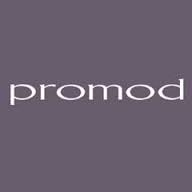 PROMOD, Senior Visual MerchandiserFAWAZ AL-HOKAIR GROUPMarch 2002 – November 2007 (5 years)Riyadh, Kingdom of Saudi ArabiaIn-charge of windows, floor layouts and store interior displaysMonitored daily merchandise display requirementsSupervised visual team in one region (Riyadh)Designed and conceptualised thematic programmesHandled staff training for seasonal product launchingCommunicated with international visual merchandising team of Promod in France for upcoming brand calendar of activitiesPROMOD, Senior Visual MerchandiserFAWAZ AL-HOKAIR GROUPMarch 2002 – November 2007 (5 years)Riyadh, Kingdom of Saudi ArabiaIn-charge of windows, floor layouts and store interior displaysMonitored daily merchandise display requirementsSupervised visual team in one region (Riyadh)Designed and conceptualised thematic programmesHandled staff training for seasonal product launchingCommunicated with international visual merchandising team of Promod in France for upcoming brand calendar of activitiesPROMOD, Senior Visual MerchandiserFAWAZ AL-HOKAIR GROUPMarch 2002 – November 2007 (5 years)Riyadh, Kingdom of Saudi ArabiaIn-charge of windows, floor layouts and store interior displaysMonitored daily merchandise display requirementsSupervised visual team in one region (Riyadh)Designed and conceptualised thematic programmesHandled staff training for seasonal product launchingCommunicated with international visual merchandising team of Promod in France for upcoming brand calendar of activitiesPROMOD, Senior Visual MerchandiserFAWAZ AL-HOKAIR GROUPMarch 2002 – November 2007 (5 years)Riyadh, Kingdom of Saudi ArabiaIn-charge of windows, floor layouts and store interior displaysMonitored daily merchandise display requirementsSupervised visual team in one region (Riyadh)Designed and conceptualised thematic programmesHandled staff training for seasonal product launchingCommunicated with international visual merchandising team of Promod in France for upcoming brand calendar of activitiesPROMOD, Senior Visual MerchandiserFAWAZ AL-HOKAIR GROUPMarch 2002 – November 2007 (5 years)Riyadh, Kingdom of Saudi ArabiaIn-charge of windows, floor layouts and store interior displaysMonitored daily merchandise display requirementsSupervised visual team in one region (Riyadh)Designed and conceptualised thematic programmesHandled staff training for seasonal product launchingCommunicated with international visual merchandising team of Promod in France for upcoming brand calendar of activities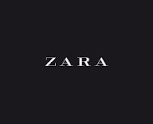 ZARA, Visual  MerchandiserFAWAZ AL-HOKAIR GROUPMarch 2000 – February 2002 (2 years)Riyadh, Kingdom of Saudi ArabiaIn-charge of window, floor layout, and interior displaysMonitored daily merchandise requirements ensuring they were in accordance with Indetex standardsWorked with international visual team/ store opening supportZARA, Visual  MerchandiserFAWAZ AL-HOKAIR GROUPMarch 2000 – February 2002 (2 years)Riyadh, Kingdom of Saudi ArabiaIn-charge of window, floor layout, and interior displaysMonitored daily merchandise requirements ensuring they were in accordance with Indetex standardsWorked with international visual team/ store opening supportZARA, Visual  MerchandiserFAWAZ AL-HOKAIR GROUPMarch 2000 – February 2002 (2 years)Riyadh, Kingdom of Saudi ArabiaIn-charge of window, floor layout, and interior displaysMonitored daily merchandise requirements ensuring they were in accordance with Indetex standardsWorked with international visual team/ store opening supportZARA, Visual  MerchandiserFAWAZ AL-HOKAIR GROUPMarch 2000 – February 2002 (2 years)Riyadh, Kingdom of Saudi ArabiaIn-charge of window, floor layout, and interior displaysMonitored daily merchandise requirements ensuring they were in accordance with Indetex standardsWorked with international visual team/ store opening supportZARA, Visual  MerchandiserFAWAZ AL-HOKAIR GROUPMarch 2000 – February 2002 (2 years)Riyadh, Kingdom of Saudi ArabiaIn-charge of window, floor layout, and interior displaysMonitored daily merchandise requirements ensuring they were in accordance with Indetex standardsWorked with international visual team/ store opening support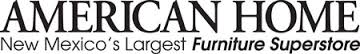 AMERICAN HOMES FURNITURE, Visual Merchandiser / Store Interior DesignerQUSAY AL-ASSAD FURNITURE COMPANYMarch 1998 – February 2000 (2 years)Jeddah, Kingdom Saudi Arabia In-charge of store window and store displaysMonitored daily visual merchandising needs and overall showroom design conceptsAMERICAN HOMES FURNITURE, Visual Merchandiser / Store Interior DesignerQUSAY AL-ASSAD FURNITURE COMPANYMarch 1998 – February 2000 (2 years)Jeddah, Kingdom Saudi Arabia In-charge of store window and store displaysMonitored daily visual merchandising needs and overall showroom design conceptsAMERICAN HOMES FURNITURE, Visual Merchandiser / Store Interior DesignerQUSAY AL-ASSAD FURNITURE COMPANYMarch 1998 – February 2000 (2 years)Jeddah, Kingdom Saudi Arabia In-charge of store window and store displaysMonitored daily visual merchandising needs and overall showroom design conceptsAMERICAN HOMES FURNITURE, Visual Merchandiser / Store Interior DesignerQUSAY AL-ASSAD FURNITURE COMPANYMarch 1998 – February 2000 (2 years)Jeddah, Kingdom Saudi Arabia In-charge of store window and store displaysMonitored daily visual merchandising needs and overall showroom design conceptsAMERICAN HOMES FURNITURE, Visual Merchandiser / Store Interior DesignerQUSAY AL-ASSAD FURNITURE COMPANYMarch 1998 – February 2000 (2 years)Jeddah, Kingdom Saudi Arabia In-charge of store window and store displaysMonitored daily visual merchandising needs and overall showroom design concepts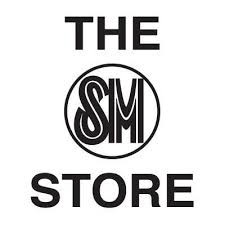 SM SHOEMART INCORPORATED, Display Officer OneMarch 1996 – February 1998 (2 years)Manila, PhilippinesIn-charge of stores daily merchandise requirementsConceptualised and installed props and merchandise displaysConducted research for visual concepts and fashion forecast for upcoming product launch and seasonal eventsHandled designs for special eventsSM SHOEMART INCORPORATED, Display Officer OneMarch 1996 – February 1998 (2 years)Manila, PhilippinesIn-charge of stores daily merchandise requirementsConceptualised and installed props and merchandise displaysConducted research for visual concepts and fashion forecast for upcoming product launch and seasonal eventsHandled designs for special eventsSM SHOEMART INCORPORATED, Display Officer OneMarch 1996 – February 1998 (2 years)Manila, PhilippinesIn-charge of stores daily merchandise requirementsConceptualised and installed props and merchandise displaysConducted research for visual concepts and fashion forecast for upcoming product launch and seasonal eventsHandled designs for special eventsSM SHOEMART INCORPORATED, Display Officer OneMarch 1996 – February 1998 (2 years)Manila, PhilippinesIn-charge of stores daily merchandise requirementsConceptualised and installed props and merchandise displaysConducted research for visual concepts and fashion forecast for upcoming product launch and seasonal eventsHandled designs for special eventsSM SHOEMART INCORPORATED, Display Officer OneMarch 1996 – February 1998 (2 years)Manila, PhilippinesIn-charge of stores daily merchandise requirementsConceptualised and installed props and merchandise displaysConducted research for visual concepts and fashion forecast for upcoming product launch and seasonal eventsHandled designs for special events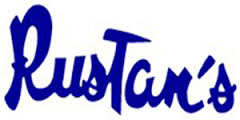 RUSTANS COMMERCIAL CORPORATION, Visual Merchandising AssistantFebruary 1994 – February 1996 (2 years)Manila, PhilippinesMonitored daily merchandise store requirementsConceptualised and installed props and merchandise displaysConducted research for visual concepts and fashion forecast for upcoming seasonsHandled designs for special eventsRUSTANS COMMERCIAL CORPORATION, Visual Merchandising AssistantFebruary 1994 – February 1996 (2 years)Manila, PhilippinesMonitored daily merchandise store requirementsConceptualised and installed props and merchandise displaysConducted research for visual concepts and fashion forecast for upcoming seasonsHandled designs for special eventsRUSTANS COMMERCIAL CORPORATION, Visual Merchandising AssistantFebruary 1994 – February 1996 (2 years)Manila, PhilippinesMonitored daily merchandise store requirementsConceptualised and installed props and merchandise displaysConducted research for visual concepts and fashion forecast for upcoming seasonsHandled designs for special eventsRUSTANS COMMERCIAL CORPORATION, Visual Merchandising AssistantFebruary 1994 – February 1996 (2 years)Manila, PhilippinesMonitored daily merchandise store requirementsConceptualised and installed props and merchandise displaysConducted research for visual concepts and fashion forecast for upcoming seasonsHandled designs for special eventsRUSTANS COMMERCIAL CORPORATION, Visual Merchandising AssistantFebruary 1994 – February 1996 (2 years)Manila, PhilippinesMonitored daily merchandise store requirementsConceptualised and installed props and merchandise displaysConducted research for visual concepts and fashion forecast for upcoming seasonsHandled designs for special eventsEDUCATIONEDUCATIONEDUCATIONEDUCATIONEDUCATIONEDUCATION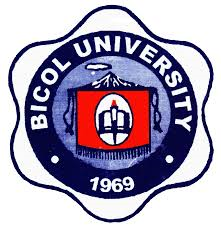 Bicol University College of Arts and SciencesBachelor of Science in Business AdministrationManila, Philippines1989 – 1994, GraduatedBicol University Graduate SchoolMasters of Arts in Public Administration – Earned UnitsManila, PhilippinesSummer 1994Bicol University College of Arts and SciencesBachelor of Science in Business AdministrationManila, Philippines1989 – 1994, GraduatedBicol University Graduate SchoolMasters of Arts in Public Administration – Earned UnitsManila, PhilippinesSummer 1994Bicol University College of Arts and SciencesBachelor of Science in Business AdministrationManila, Philippines1989 – 1994, GraduatedBicol University Graduate SchoolMasters of Arts in Public Administration – Earned UnitsManila, PhilippinesSummer 1994Bicol University College of Arts and SciencesBachelor of Science in Business AdministrationManila, Philippines1989 – 1994, GraduatedBicol University Graduate SchoolMasters of Arts in Public Administration – Earned UnitsManila, PhilippinesSummer 1994Bicol University College of Arts and SciencesBachelor of Science in Business AdministrationManila, Philippines1989 – 1994, GraduatedBicol University Graduate SchoolMasters of Arts in Public Administration – Earned UnitsManila, PhilippinesSummer 1994